Galleria fotografica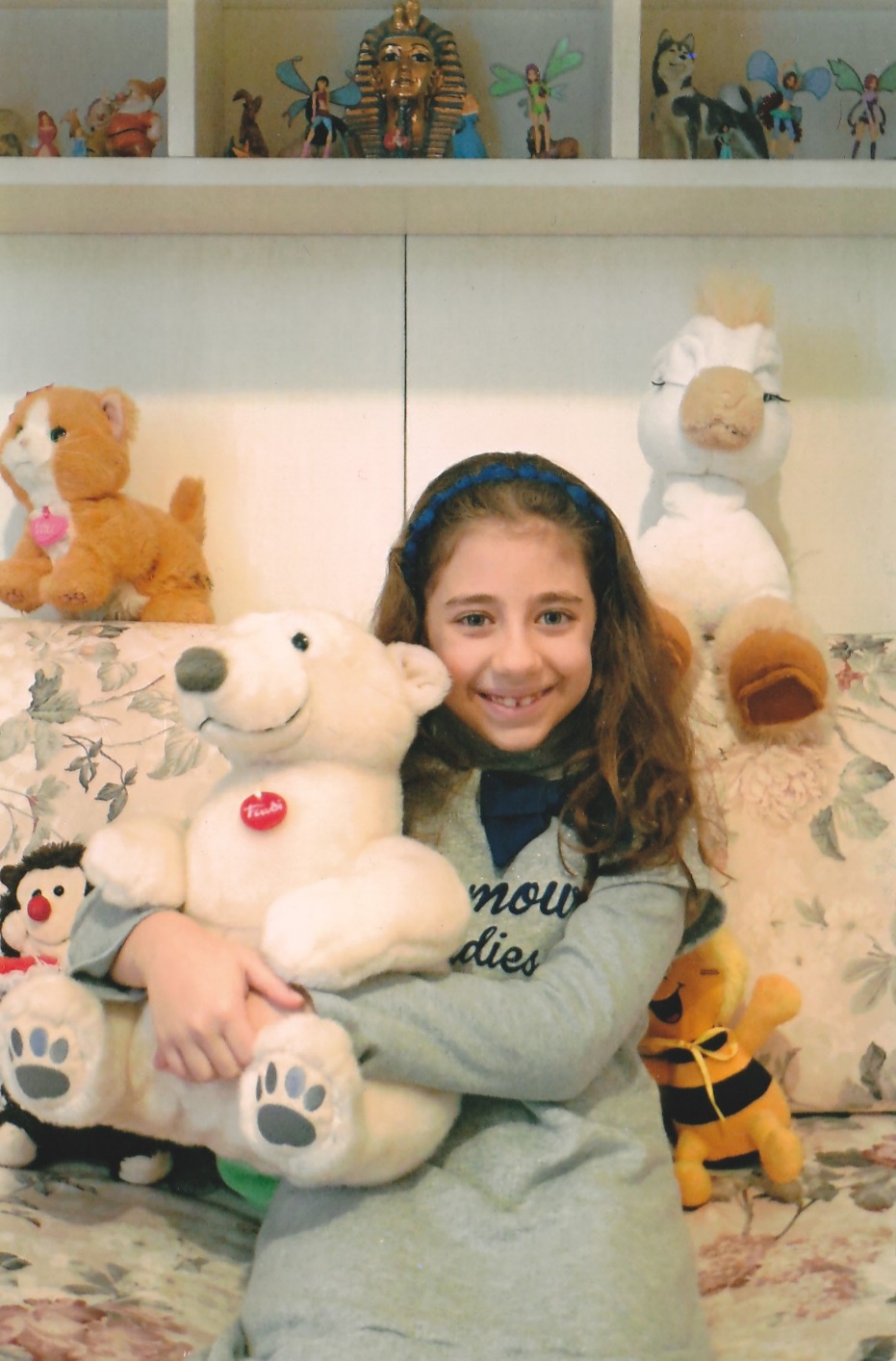 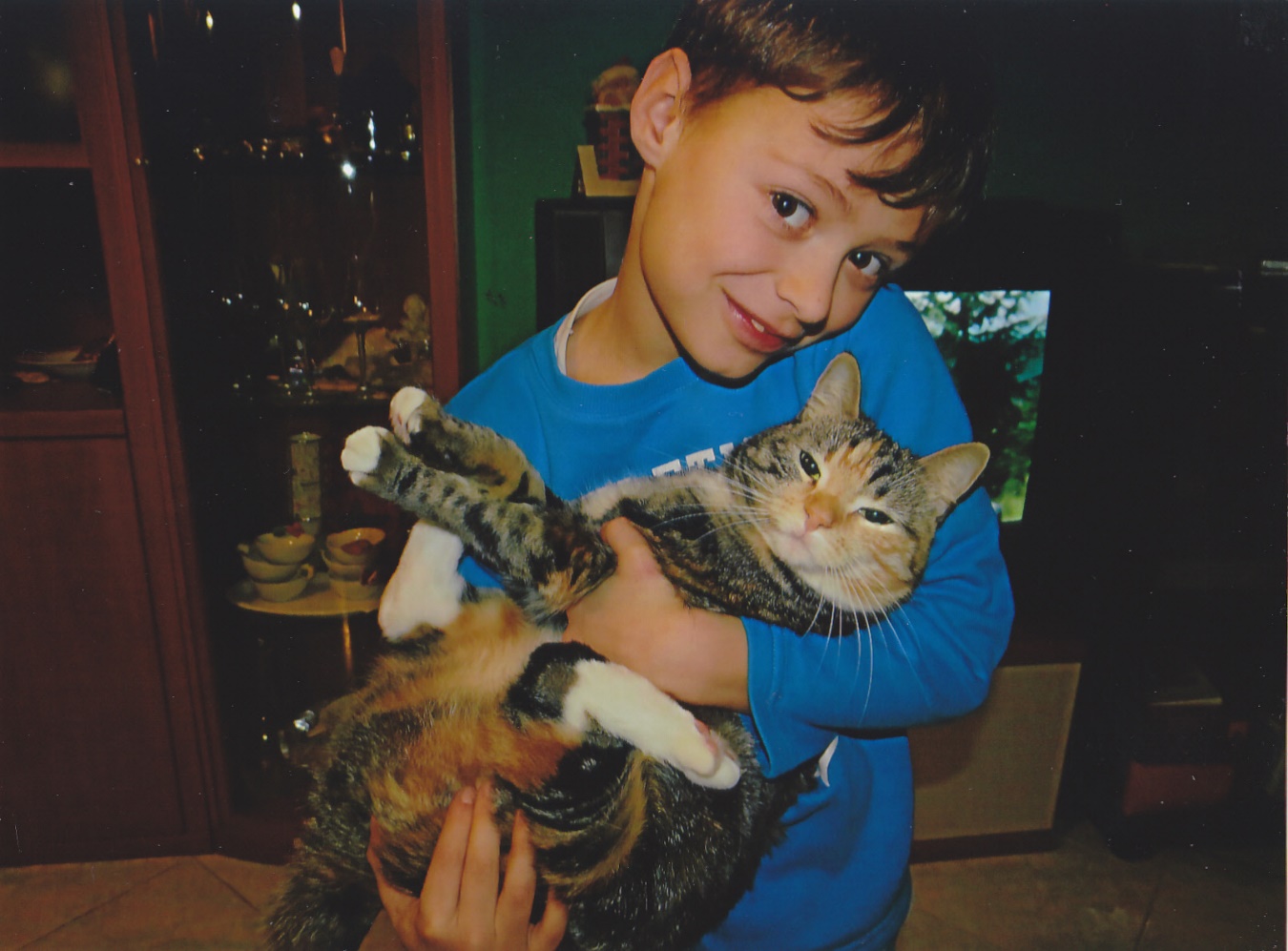 